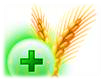   « ГУ «Могилевская областная государственная  инспекция по семеноводству, карантину и защите растений»Сигнализационное сообщение №2                                                       от 13 апреля  2021 годаВНИМАНИЕ!!!  СТЕБЛЕВЫЕ СКРЫТНОХОБОТНИКИВ связи с наступлением положительных дневных температур в Могилевской области отмечено заселение посевов озимого рапса стеблевыми скрытнохоботникоми. 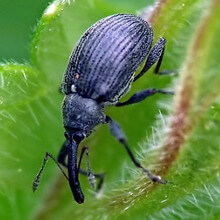 Стеблевой скрытнохоботник опасен тем, что отродившаяся личинка проникает внутрь стебля, питается его содержимым, ослабляя растение и в результате этого не формируется стручок, или, если стручки сформировались, то семена в них не завязываются. Перед уборкой поврежденные растения преждевременно засыхают. На посевах озимого рапса отмечается фаза розетка – скрытая бутонизация.  По данным фитосанитарных наблюдений отмечается заселение посевов в Белыничском, Бобруйском, Быховском, Глусском, Горецком, Дрибинском, Кировском, Климовичском, Кличевском, Костюковичском, Кричевском, Могилевском, Мстиславском, Осиповичском, Славгородском, Хотимском, Чаусском, Чериковском районах, с численностью вредителя 1-6 жуков/на ловушку в течение 1 суток. (СПК «Гигант» 3 шт/ на ловушку в течение 1 суток; ОАО «Невский-Агро» 3 шт/ на ловушку в течение 1 суток; Ф-л «Мокрянский» 3 шт/ на ловушку в течение 1 суток; ОАО «РАПТС» Чериковского района 4 шт/ на ловушку в течение 1 суток; ОАО «Стасевка» 6 шт/ на ловушку в течение 1 суток; ОАО «Белыничи» 1 шт/ на ловушку в течение 1 суток; ОАО «Липовка» 1 шт/ на ловушку в течение 1 суток; ОАО «Мушино Агро» 1 шт/ на ловушку в течение 1 суток; УКСП «с-з Ольса» 1 шт/ на ловушку в течение 1 суток; ОАО «Сож-Агро» 1 шт/ на ловушку в течение 1 суток)Для определения сроков проведения защитных мероприятий против данных фитофагов возможно использование следующих критериев (порог):– численности жуков на растении: при наличии в начале стеблевания озимого рапса 2–4 жуков/25 растений большого рапсового и 6 жуков/25 растений стеблевого капустного скрытнохоботника;– наличие жуков в чашке-ловушке: 10 жуков большого рапсового и 20 жуков стеблевого капустного скрытнохоботника в течение 3 суток.   Информацию о фитосанитарном состоянии  довести до всех заинтересованных лиц.   На участках озимого рапсах, где численность вредителя приближается или достигла ЭПВ – приступить к инсектицидным обработкам.В соответствии со статьей 22 Закона Республике Беларусь «О карантине и защите растений» в республике допускаются к применению только средства защиты растений, прошедшие государственную регистрацию и включенные в Государственный реестр средств защиты растений и удобрений, разрешенных к применению на территории Республики Беларусь. Применение средств защиты растений должно осуществляться при реализации мероприятий по защите растений в соответствии с требованиями санитарных правил, иными обязательными для соблюдения требованиями ТНПА и с соблюдением рекомендаций по применению средств защиты растений лицами, имеющими специальную подготовку, а также с учетом требований, установленных законодательными актами в области охраны окружающей среды и рационального использования природных ресурсов.Отдел фитосанитарной диагностики, прогноза и контроля за применениемсредств защиты растений.